Operacja współfinansowana przez Unię Europejską ze środków finansowych Europejskiego Funduszu Morskiego i Rybackiego PROGRAM OPERACYJNY „RYBACTWO I MORZE 2014-„Innowacyjny system gospodarki wodnej, azotowo-fosforowej oraz zarządzania energią elektryczną w obiekcie hodowlanym pstrąga tęczowego w systemie RAS” składanego w ramach Priorytetu 2 – Wspieranie akwakultury zrównoważonej środowiskowo, zasobooszczędnej, innowacyjnej, konkurencyjnej i opartej na wiedzy, zawartego w programie operacyjnym „Rybactwo i Morze”Umowa o dofinansowanie nr 00002-6521.1-OR1600001/17/20ZAPYTANIE OFERTOWE NA ZAKUP I DOSTAWĘ ODCZYNNIKÓW DO ANALIZ HYDROCHEMICZNYCH I FIZJOLOGII ROŚLINZAMAWIAJĄCY Zachodniopomorski Uniwersytet Technologiczny w Szczecinie al. Piastów 42 71-065 Szczecin NIP: 852-254-50-56 OSOBA UPRAWNIONA DO KONTAKTU Z OFERENTAMI:Agata Korzelecka-Orkisz, tel. 513 161 188; e-mail: agata.korzelecka-orkisz@zut.edu.plMIEJSCE DOSTAWY: 
Zachodniopomorski Uniwersytet Technologiczny w Szczecinie Wydział Nauk o Żywności i Rybactwaul. Kazimierza Królewicza 471-550 Szczecinp. 215TERMIN WYKONANIA ZAMÓWIENIA:Do 6 tygodni od daty otrzymania informacji o wyborze oferty.WARUNKI PŁATNOŚCI:
Przelew na rachunek bankowy na podstawie faktury w terminie 14 dni od daty dostawy.SPOSÓB PRZYGOTOWANIA OFERTY: 
Oferta powinna zawierać: • listę poszczególnych elementów składowych objętych ofertą; • dokładny opis parametrów; • warunki gwarancji i serwisu; • termin i warunki realizacji zamówienia (łącznie z dostawą);• cenę netto i brutto podaną w PLN (z uwzględnionymi w niej ewentualnymi rabatami) • określenie ważności oferty na minimum 4 tygodnie.• podpis osoby działającej w imieniu oferentaOferta powinna być przesłana za pośrednictwem poczty elektronicznej na adres: abrysiewicz@zut.edu.pl do dnia 03.10.2020 r., godz. 12:00. W tytule maila należy wpisać „OFERTA ODCZYNNIKI – HYDROCHEMIA I FIZJOLOGIA ROŚLIN”. KRYTERIA OCENY OFERTYCena –100%OPIS PRZEDMIOTU ZAMÓWIENIA:Przedmiotem zamówienia jest dostawa specjalistycznych odczynników do badań w 2 wyodrębnionych zestawach:ZESTAW 1 - HYDROCHEMIAZESTAW FIZJOLOGIATransportKoszty transportu powinny być wliczone w cenę oferty.UWAGI!• Nie dopuszcza się składania ofert na poszczególne elementy zestawu, jedynie na komplet.• Złożenie zapytania ofertowego, jak też otrzymanie w wyniku zapytania oferty cenowej nie jest równoznaczne ze złożeniem zamówienia przez Zachodniopomorski Uniwersytet Technologiczny w Szczecinie i nie łączy się z koniecznością zawarcia przez niego umowy.• Zamawiający zastrzega sobie prawo odwołania niniejszego postępowania lub unieważnienia bez podania przyczyny.• Z tytułu odwołania lub unieważnienia postępowania uczestnikowi postępowania (Oferentowi) nie będą przysługiwać żadne roszczenia względem Zamawiającego, w tym roszczenie o zwrot kosztów złożenia oferty.• W przypadku wysłania oferty po upływie terminu składania ofert, oferty niekompletnej lub zawierającej błędy, oferta taka nie będzie rozpatrywana.• Wybór oferty najkorzystniejszej (przyjęcie oferty) nie będzie jednoznaczny z zawarciem Umowy o zamówienie. Ewentualne zawarcie pomiędzy Zamawiającym, a Oferentem oferty najkorzystniejszej Umowy o zamówienie nastąpi odrębnie w terminie związania ofertą.• Zamawiający zastrzega sobie prawo zmiany postanowień niniejszego zapytania, w szczególności w reakcji na składane wnioski, przy czym dokonanie zmian (modyfikacji) w niniejszym zapytaniu jest wyłącznym uprawnieniem Zamawiającego (Wykonawcy nie przysługuje roszczenie o dokonanie wnioskowanych zmian). Zmiany, o których mowa w niniejszym ustępie będą mogły być wykonane (będą dopuszczalne) jedynie w okresie przed upływem terminu składania ofert.• Zamawiający zakończy postępowanie bez wyboru oferty, w przypadku, kiedy cena najkorzystniejszej oferty przekroczy środki jakie Zamawiający może przeznaczyć na realizację zadania.• Oświadczam/y, iż klauzula informacyjna RODO będzie każdorazowo przekazywana osobom fizycznym, których dane osobowe zostaną ewentualnie przekazane Zamawiającemu w związku z niniejszym postępowaniem.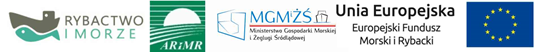 Operacja współfinansowana przez Unię Europejską ze środków finansowych Europejskiego Funduszu Morskiego i Rybackiego PROGRAM OPERACYJNY „RYBACTWO I MORZE 2014-2020”FORMULARZ OFERTOWYDane identyfikujące składającego ofertę (nazwa firmy, a w przypadku osoby fizycznej jej imię i nazwisko): ......................................................................................................................................................NIP (jeżeli składający posiada):	...................................................Nr telefonu:	....................................................Adres poczty e-mail: ........................................................W odpowiedzi na zapytanie ofertowe Zachodniopomorskiego Uniwersytetu Technologicznego w Szczecinie na ZAKUP I DOSTAWĘ ODCZYNNIKÓW DO ANALIZ HYDROCHEMICZNYCH 
I FIZJOLOGII ROŚLINInformujemy, że  zamówienie wykonamy za cenę ryczałtową (cena za zamówienie) w wysokości: ………………….………… zł netto (słownie: …………………………………………………………………………….), + .......% VAT=………………….………… zł brutto (słownie: …………………………………………………………………………….),Podana cena jest ceną za wykonanie całego zakresu przedmiotowego i obowiązuje w ciągu ........ tygodni od momentu złożenia oferty.............................dnia ..........................                                    ..................................................                                                                                                                                                /podpis osoby lub osób uprawnionych                                                                                                                                                  do reprezentowania Wykonawcy/KLAUZULA INFORMACYJNA ADMINISTRATORA DANYCH RODOW związku z wymaganiami Rozporządzenia Parlamentu Europejskiego i Rady (UE) 2016/679 z dnia 27 kwietnia 2016 r. w sprawie ochrony osób fizycznych w związku z przetwarzaniem danych osobowych i w sprawie swobodnego przepływu takich danych oraz uchylenia dyrektywy 95/46/WE (ogólne rozporządzenie o ochronie danych), Dz. Urz. UE L 119/1 z 04.05.2016 roku (Art. 13) Zachodniopomorski Uniwersytet Technologiczny w Szczecinie informuje, że:1.Administratorem Państwa danych osobowych jest Zachodniopomorski Uniwersytet Technologiczny w Szczecinie, al. Piastów 17, 70-310 Szczecin2.Dane osobowe, które przetwarzamy to: imię i nazwisko, numer telefonu, adres e-mail, adres prowadzenia działalności gospodarczej, adres zamieszkania, NIP, REGON, PESEL oraz dane niezbędne do przeprowadzenia postępowania na wybór najkorzystniejszej oferty oraz do realizacji przyszłej umowy.3.Celem zbierania i przetwarzania danych jest przeprowadzenie postępowania na wybór najkorzystniejszej oferty, realizacja i nadzór nad wykonaniem przyszłej umowy, cele archiwizacyjne, statystyczne, dochodzenie ewentualnych należności powstałych w przyszłości oraz cele umożliwiające uprawnionym organom nadzoru lub kontroli przeprowadzenie kontroli postępowania na wybór najkorzystniejszej oferty.4.Podanie danych jest dobrowolne, lecz niezbędne do realizacji celu. 5.Przysługuje Państwu prawo dostępu do treści danych oraz ich sprostowania, usunięcia lub ograniczenia przetwarzania, a także prawo sprzeciwu wobec przetwarzania, zażądanie zaprzestania przetwarzania i przenoszenia danych.6.W przypadku gdy podstawą prawną przetwarzania danych osobowych przez Administratora jest zgoda udzielona przez Pana/Panią przysługuje Panu/Pani prawo do cofnięcia zgody w dowolnym momencie. Odwołanie zgody może zostać przesłane na adres Administratora danych, korespondencyjnie lub za pośrednictwem poczty elektronicznej. Cofnięcie zgody nie wpływa na zgodność z prawem przetwarzania, którego dokonano na podstawie zgody przed jej cofnięciem i nie dotyczy danych osobowych niezbędnych do realizacji celów, o których mowa w pkt 3. 7.Przysługuje Państwu prawo do wniesienia skargi do organu nadzorczego tj. do Prezesa Urzędu Ochrony Danych Osobowych.8.Udostępnione dane osobowe nie będą przekazywane innym odbiorcom danych osobowych, chyba że wymagać tego będą przepisy prawa lub wyrazicie Państwo na to zgodę.9.Dane udostępnione przez Panią/Pana nie będą podlegały zautomatyzowanemu podejmowaniu decyzji lub profilowaniu.10.Państwa dane osobowe nie będą przekazywane do krajów trzecich bez uprzedniego pobrania stosownej zgody w tym zakresie.11.Dane osobowe będą przechowywane przez okres niezbędny do:a)zakończenia ewentualnych kontroli poprawności przeprowadzenia przez Administratora postępowania a wybór najkorzystniejszej oferty lub, b)wykonania wzajemnych zobowiązań, lub c)czasu przedawnienia lubd)zabezpieczenia ewentualnych roszczeń lube)zgodnie z obowiązującymi przepisami prawa...................................... , dnia ........................ ..............................................................(podpis osoby upoważnionej do reprezentacji)nazwajedn. miaryilość 1.1Płyn do mycia szkła typu np. Triluxl11.2Kwas sulfanilowy (100g)g11.3Kwas solny HCl stężony 35-38% cz.d.a.l11.4Kwas siarkowy VI 95% cz.d.al31.51 naftyloamina N-(1-Naftylo)etylenodiaminy dichlorowodorek ()szt.11.6Azotyny, roztwór wzorcowy w odniesieniu do SRM z NIST NaNO2 w H2O 1000 mg/l NO2-l11.7Cytrynian trójsodowy cz.d.a. ()szt.11.8Kwas L-askorbinowy cz.d.a. ()szt.11.9Kwas cytrynowy cz.d.a.kg11.10Podchloryn wapnia 35% aktywnego chlorukg11.11Nitroprusydek sodu cz.d.a. ()szt.11.12Fenol cz.d.a. ()szt.11.13NaOH cz.d.a.kg11.14Kwas borowy cz.d.a. ()szt.11.15Azot amonowy – roztwór wzorcowy roztwór wzorcowy w odniesieniu do SRM z NIST NH4Cl w H2O 1000 mg/l NH4+Certipur ()szt.11.16Molibdenian amonu 4 hydrat cz.d.a. ()szt.11.17Antymonylu potasu winian   0,5 hydrat cz.d.a. ()szt.11.18Fosforany – roztwór wzorcowy wzorcowy w odniesieniu do SRM z NIST KH2PO4 w H2O 1000 mg/l PO43-CertiPURszt.11.19Aceton do mycia kuwet pomiarowychl1Anazwajedn. miaryilość 2.01Aceton cz.d.a.l202.02Metanol cz.d.a.l32.03Benzen cz.d.a.l32.04Benzyna ekstrakcyjna cz.d.a.l62.05Azotan wapnia hydrat cz.d.a.kg82.06Azotan potasu cz.d.a.kg4Bnazwajedn. miaryilość2.07Bufor 100 ml pH 4,0 szt.32.08Bufor 100 ml pH 7,0 szt.32.09Bufor 100 ml pH 9,0 szt.32.10Butla z acetylenem 2,6 F50 9,0 kgszt.12.11Butla z powietrzem sprężonym F40; 6,05 m3; 150 barówszt.12.12Certyfik. mat. odniesienia BCR®-60,  Lagarosiphon major lub Duckweeszt.12.13Roztwory wzorcowe 500 ml 0,5 mol/ litr do oznaczeń na ASA Cu, (Merc lub równoważny)szt.12.14Roztwory wzorcowe 500 ml 0,5 mol/ litr do oznaczeń na ASA Mn, (Merc lub równoważny)szt.12.15Roztwory wzorcowe 500 ml 0,5 mol/ litr do oznaczeń na ASA Zn, (Merc lub równoważny)szt.12.16Roztwory wzorcowe 500 ml 0,5 mol/ litr do oznaczeń na ASA Fe, (Merc lub równoważny)szt.12.17Roztwory wzorcowe 500 ml 0,5 mol/ litr do oznaczeń na ASA Ca, (Merc lub równoważny)szt.12.18Roztwory wzorcowe 500 ml 0,5 mol/ litr do oznaczeń na ASA Mg, (Merc lub równoważny)szt.12.19Roztwory wzorcowe 500 ml 0,5 mol/ litr do oznaczeń na ASA K (Merc lub równoważny), szt.12.20Roztwory wzorcowe 500 ml 0,5 mol/ litr do oznaczeń na ASA Na (Merc lub równoważny)szt.12.21Kwas siarkowy(VI) cz.d.a.l282.22Szczawian sodu Na2C2O4 cz.d.a.op. 250g22.23Nadmanganian potasu cz.d.a.op. 100g22.24Wodorotlenek sodu cz.d.a.op. 1kg72.25Winian sodowo- potasowy cz.d.a.op. 1kg22.26Azotan potasowy cz.d.a.op. 1kg12.27Roztwór wzorca (+) azotan op. 100ml22.28Kwas askorbinowy C6H8O6 cz.d.a.op. 1kg12.29Czterowodny molibdenian amonu op. 1kg12.30Półwodny winian antymonu i potasu K(SbO)C4H4O6·0,5 H2O cz.d.a.op. 12.31Pięciowodny tiosiarczan sodu Na2S2O3·5 H2O cz.d.a.op. 100g12.32Diwodorofosforan potasu KH2PO4 cz.d.a.op. 25g12.33Bezwodny węglan sodu cz.d.a.op. 12.34Kwas chlorowodorowy cz.d.a.litr12.35Gliceryna cz.d.a.op. 1litr22.36Chlorek cyny(II) cz.d.a.op. 50g12.37Roztwór wzorca PO4 (+) op. 100 ml22.38HNO3 extra pure l62.39HCLO4 extra purel22.40Salicylan sodu cz.d.a.op. 22.41Cytrynian trisodu cz.d.a.op. 250g62.42Nitroprusydek sodu cz.d.a.op. 25g12.43Dichloroizocyjanuran sodu cz.d.a.op. 50g12.44Wzorzec azot amonowy  500 ml (+)op. 500 ml22.45Chlorek amonu op. 100g1